Взять схему 2, вариант 3! Для ступенчатого стержня, нагруженного продольными силами определить величиныNi, кНσ i, МПаΔli, мм. Построить эпюры.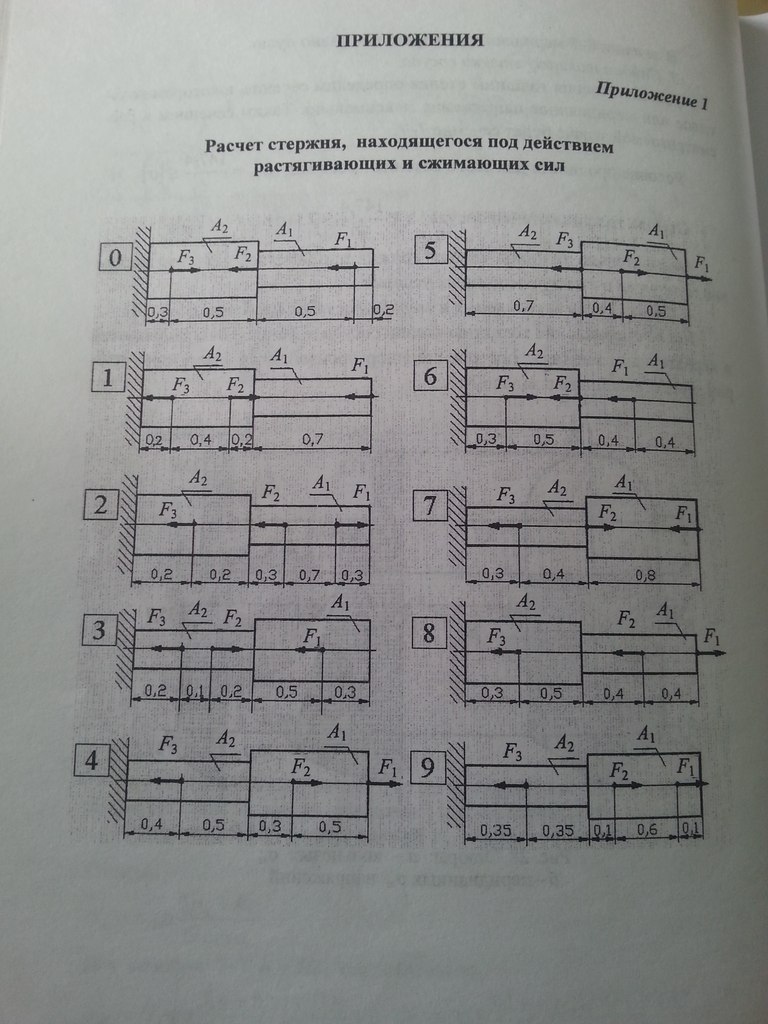 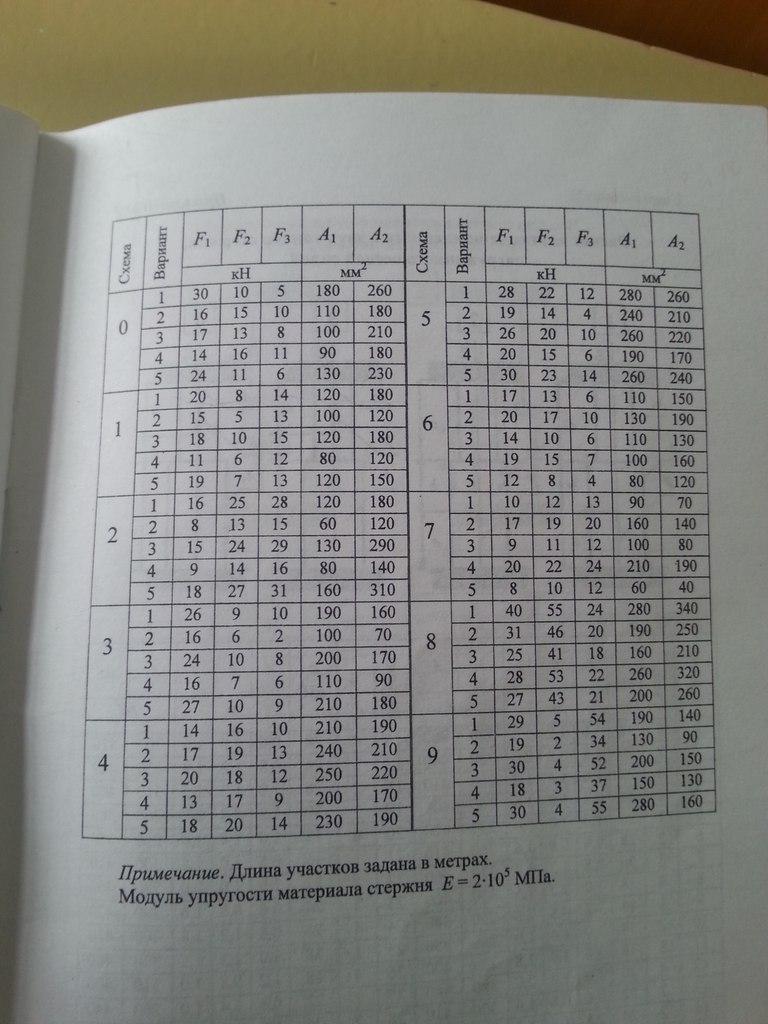 РЕШИТЬ ОБЯЗАТЕЛЬНО В ВОРДЕ.